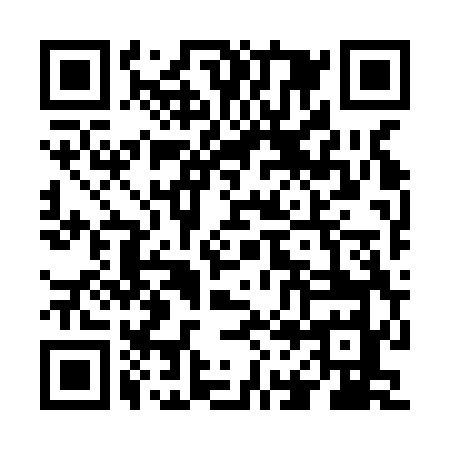 Ramadan times for Wysoka Strzyzowska, PolandMon 11 Mar 2024 - Wed 10 Apr 2024High Latitude Method: Angle Based RulePrayer Calculation Method: Muslim World LeagueAsar Calculation Method: HanafiPrayer times provided by https://www.salahtimes.comDateDayFajrSuhurSunriseDhuhrAsrIftarMaghribIsha11Mon4:074:075:5511:433:395:325:327:1312Tue4:054:055:5211:433:405:345:347:1513Wed4:024:025:5011:423:415:355:357:1714Thu4:004:005:4811:423:435:375:377:1915Fri3:583:585:4611:423:445:395:397:2016Sat3:553:555:4411:423:455:405:407:2217Sun3:533:535:4211:413:465:425:427:2418Mon3:513:515:4011:413:485:435:437:2619Tue3:483:485:3711:413:495:455:457:2720Wed3:463:465:3511:403:505:475:477:2921Thu3:433:435:3311:403:515:485:487:3122Fri3:413:415:3111:403:535:505:507:3323Sat3:393:395:2911:393:545:515:517:3524Sun3:363:365:2611:393:555:535:537:3725Mon3:343:345:2411:393:565:545:547:3926Tue3:313:315:2211:393:585:565:567:4027Wed3:283:285:2011:383:595:585:587:4228Thu3:263:265:1811:384:005:595:597:4429Fri3:233:235:1611:384:016:016:017:4630Sat3:213:215:1311:374:026:026:027:4831Sun4:184:186:1112:375:037:047:048:501Mon4:164:166:0912:375:047:057:058:522Tue4:134:136:0712:365:067:077:078:543Wed4:104:106:0512:365:077:087:088:564Thu4:084:086:0312:365:087:107:108:585Fri4:054:056:0112:365:097:127:129:006Sat4:024:025:5812:355:107:137:139:027Sun4:004:005:5612:355:117:157:159:048Mon3:573:575:5412:355:127:167:169:069Tue3:543:545:5212:355:137:187:189:0910Wed3:513:515:5012:345:147:197:199:11